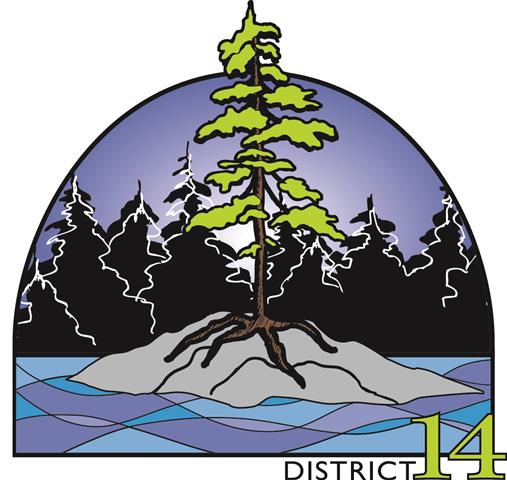 Greetings from the  Horticultural Society.Reserve the dates of May 31st and June 1st, 2019, as you are invited to attend District 14 Annual General Meeting hosted by the Fort Frances Horticultural Society.  Our theme for this AGM isthe 50th Anniversary of the  Horticultural Society.  All events are held at the Sister Kennedy Centre – , , .We will start off on Friday night with registrations, set up of Society displays, banners, photo albums and of course, time for socializing with old friends and make a few new ones.  The presidents’ meeting will also be held on Friday night.  We will have entertainment for you at 7:00 p.m. for about half an hour.  A local choir has agreed to sing for us and they are awesome!On Saturday morning, after additional registration time and coffee, our morning will consist of the business meeting followed by lunch.  Please advise us on your registration form should you have any dietary restrictions or allergy concerns. After lunch we will be heading out to the Cranberry Peatlands Interpretive trail and bog walk, followed by some free time and finally supper, closing remarks and door prize draws.   The cost of the meeting will be $40 for each Society to help defray our costs, and $40 for each person attending. This includes all snacks and drinks as well as a delicious lunch and supper on Saturday.  Please confirm your attendance by email to Judy Koski (judykoski@yahoo.ca) prior to May 4th and mail your registration form and fees.  Judy’s mailing address is R. R. #1, RMB 26, Fort Frances, ON P9A3M2. NOTE:		Please send your Society cheque for the Society fee and for the number of delegates attending.We look forward to hearing from and seeing you soon.  If you have any questions, please contact:  Judy Koski Horticultural Society(807) 274-6533Email:  judykoski@yahoo.ca